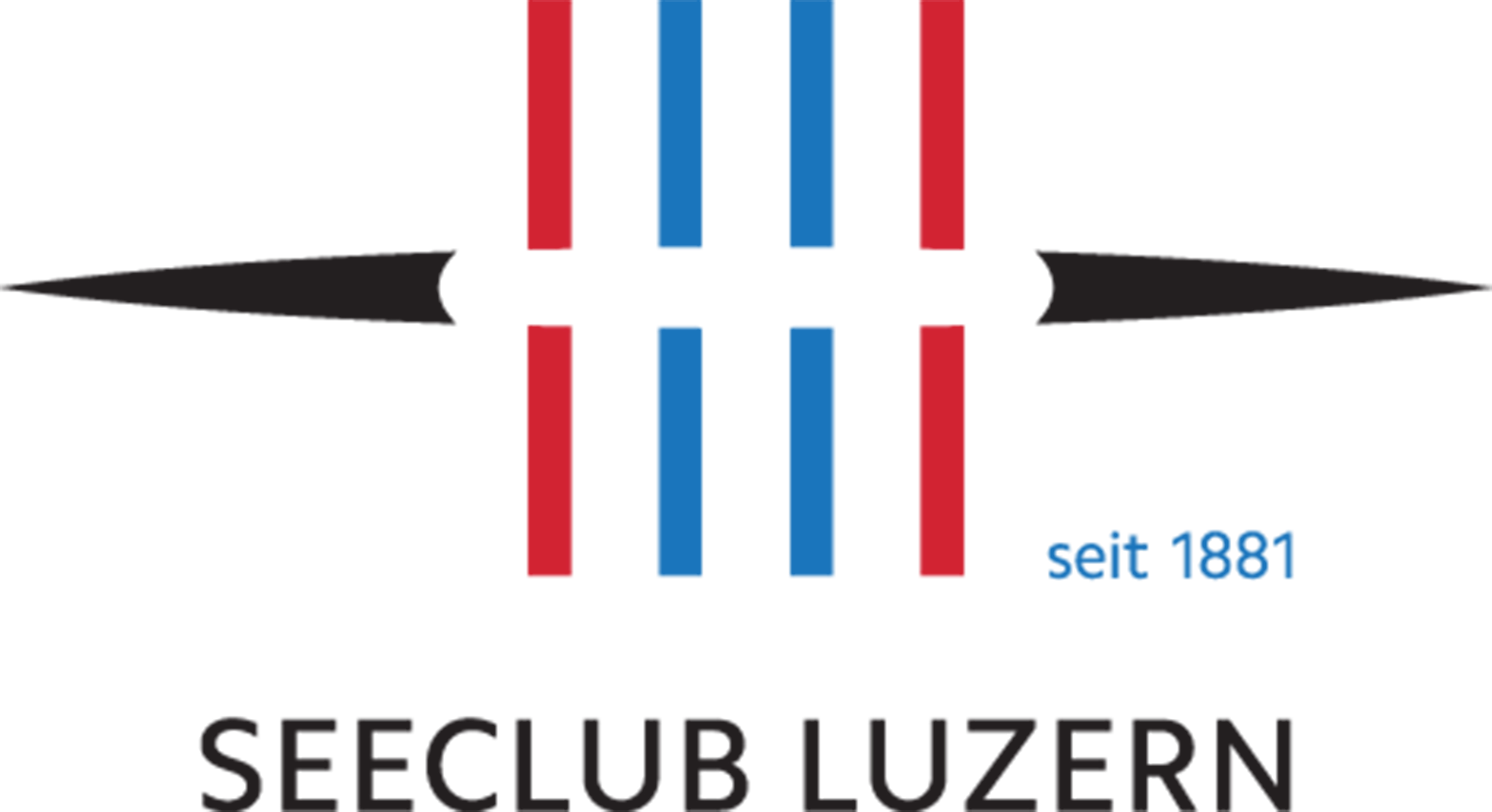 Ruderkurse 2024Wir freuen uns, dich bald mit im Boot zu haben! Der Frühaufsteherkurs und der Wochenkurs für Anfänger:innen richten sich an Erwachsene jeden Alters, welche die Grundlagen der Rudertechnik und das Bootshandling erlernen möchten. Da die Kurse modular aufgebaut sind, müssen jeweils alle Kursdaten besucht werden. Die Kurse finden bei jedem Wetter statt. Sollte das Rudern witterungsbedingt trotzdem nicht möglich sein, wird das Training an Land durchgeführt.Frühaufsteherkurs 		Kursort:	Bootshaus Seeclub Luzern, Alpenquai 33, LuzernKursdaten:	Montag		27. Mai	06.00 – 07.45 Uhr			Mittwoch		29. Mai	06.00 – 07.45 Uhr			Montag		03. Juni	06.00 – 07.45 Uhr			Donnerstag		06. Juni	06.00 – 07.45 Uhr			Montag		10. Juni	06.00 – 07.45 Uhr			Donnerstag		13. Juni	06.00 – 07.45 Uhr			Montag		17. Juni	06.00 – 07.45 Uhr			Donnerstag		20. Juni	06.00 – 07.45 UhrWochenkurs 		Kursort:	Bootshaus Seeclub Luzern, Alpenquai 33, LuzernKursdaten:	Dienstag		09. Juli	07.30 – 12.00 UhrMittwoch		10. Juli	07.30 – 12.00 UhrDonnerstag		11. Juli	07.30 – 12.00 UhrFreitag		12. Juli	07.30 – 12.00 Uhr	 Voraussetzung:   	300m am Stück Schwimmen (dies wird mit der	Unterschrift auf der Anmeldung bestätigt)Versicherung:    Ist Sache der Teilnehmer:innenKosten:   	Fr. 480.- / Bei Erhalt der Kursbestätigung zu überweisen.  Bei kurzfristigen Abmeldungen verrechnen wir einen Unkostenbeitrag von Fr. 100.-!Kursadministration: Barbara Müller barbara.mueller@seeclub-luzern.chAnmeldetalonName / Vorname: ………………………………………………….………………………………………Adresse / PLZ / Ort: ………………………………………………………………………………………Geburtsdatum: ……………………………………………………………………………………………… Handy Nr.: …………………………………………………………………………………..…………………E-Mail: ……………………………………………………………………………………………………………Datum/Unterschrift: ………………………………………………………………………………………Mit meiner Unterschrift bestätige ich, dass ich 300m am Stück schwimmen kann.(Die Anmeldung wird nur mit handschriftlicher Unterschrift akzeptiert!)Ich möchte mich für folgenden Kurs anmelden: Frühaufsteherkurs Wochenkurs		Die Anmeldung ist verbindlich und wird in der Reihenfolge des Eingangs berücksichtigt! Bitte per Email an: 	barbara.mueller@seeclub-luzern.ch      versendenoder per Post:		Seeclub Luzern
 				z.Hd.v. Barbara MüllerAlpenquai 336005 Luzern